U kunt dit formulier digitaal invullen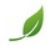 Datum aanmelding:AanmelderAanmelderAchternaam en voorletters: Instantie:Adres:Telefoonnummer:Deelnemer – kind/jeugdigeDeelnemer – kind/jeugdigeNaam kind/jeugdige Geboortedatum:BSN:Adres:Postcode:Plaats:Telefoonnummer:Ziektekostenverzekering (soort + polisnummer):Huisarts:School:Type onderwijs:Groep/klas:Contactpersoon (bijv. leerkracht):Telefoonnummer:Gezinssituatie:Voorgeschiedenis van het gezin m.b.t. de hulpvraag van het kind/de jeugdigeAlgemene informatie van het kind/jeugdigeNetwerk van het kind/de jeugdigeKrachten van het kind/de jeugdigeReden aanvraag kinder- of jeugdcoachHulpvragenAanmelding versturenDit formulier graag retourneren aan Bureau Trajectmanagement:       Email-adres:✉ ambulantwest.mn@legerdesheils.nlVoor meer informatie: 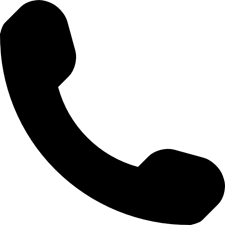       088-8907900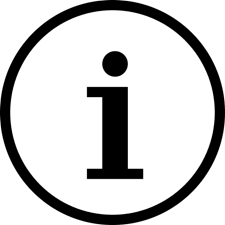       Voor meer informatie over de afdelingen https://www.legerdesheils.nl/zorgaanbod Belangrijk: Uw gegevens worden vertrouwelijk behandeld, conform de wet Algemene Verordening Gegevensbescherming.